	* Экскурсионная программа согласовывается дополнительно5-й Донской проезд, дом 15, строение 3, помещениеVI, комната  №1, Москва, Россиятел.: +7 (495) 664-48-40mail: info@lbtour.ru, www.lbrussia.com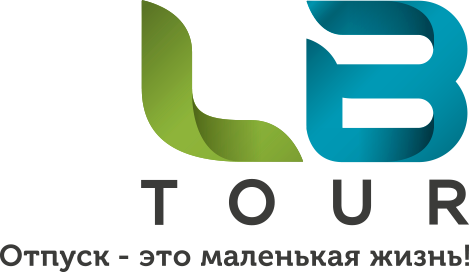 НаправлениеКамчаткаКамчаткаДаты тура:Отель/датыОтель/датыФИОДата рожденияСерия, номер паспорта1.2.3.4.5.6.